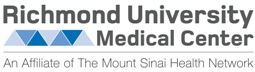 INITIAL HISTORY QUESTIONNAIREName: ______________________________________	Date: _______________Have you experienced any of the conditions/symptoms listed below?	Yes		NoCardiovascular								_____		_____Heart attack							_____		_____Stroke								_____		_____High blood pressure						_____		_____Heart murmur							_____		_____Shortness of breath with exertion				_____		_____Valvular problems						_____		_____Chest pain							_____		_____Varicose veins/venous stasis					_____		_____Phlebitis							_____		_____Pulmonary embolus						_____		_____Respiratory:Chronic cough							_____		_____Emphysema							_____		_____Asthma							_____		_____Sleep apnea							_____		_____Wheezing							_____		_____TB								_____		_____GastrointestinalHiatal hernia							_____		_____Heart burn/reflux						_____		_____Stomach ulcers						_____		_____Gallbladder disease/gallstones				_____		_____Chronic constipation						_____		_____Chronic diarrhea						_____		_____Blood with bowel movement					_____		_____Previous abdominal surgery					_____		_____Difficulty swallowing						_____		_____Hernias							_____		_____Yes		NoJaundice							_____		_____Liver disease/hepatitis					_____		_____Gynecological:Pregnancies							_____		_____Irregular menstrual cycle					_____		_____Premenstrual bloating/cramping				_____		_____Infertility							_____		_____Abnormal pap smear						_____		_____Endocrine:Diabetes							_____		_____Diabetes treatment (diet/pills/insulin)			_____		_____High cholesterol/triglycerides					_____		_____Thyroid problems						_____		_____Musculo-skeletal:	Arthritis							_____		_____Joint pain/joint stiffness					_____		_____Gout								_____		_____Difficulty walking						_____		_____Back problems							_____		_____Limitation of movement					_____		_____Weakness							_____		_____Psychosocial:Psychiatric problems						_____		_____Depression							_____		_____Mood changes							_____		_____Hallucinations							_____		_____Disorientation							_____		_____Seizures							_____		_____Eating disorders						_____		_____Disabled							_____		_____Neurologic:Numbness/tingling						_____		_____Fainting/blackouts						_____		_____Dizziness							_____		_____Tremors							_____		_____Headaches							_____		_____Urologic:Prostate problems						_____		_____Please answer the following:							Yes		NoDo you smoke (if yes, how much?)					_____		_____Do you drink regular coffee (if yes, how much?)			_____		_____Do you drink regular soda (if yes, how much?)			_____		_____Do you eat candy/other sweets on a regular basis?			_____		_____Do you drink alcohol daily?						_____		_____Do you eat or snack after 8pm?					_____		_____Do you eat when you are not hungry or when stressed?		_____		_____Are you able to exercise?  Is so, how often?				_____		_____Do you need to sleep on more than one pillow to breathe?		_____		_____Do you suffer with intestinal cramps, gas pains, fatty food					Intolerance, indigestion, heartburn?					_____		_____Do you have hemorrhoids or other rectal problems?		_____		_____Do you have a history of heart disease or high blood pressure?	_____		_____Do you have breathing problems with exertion?			_____		_____Do you have any circulation problems in your legs?			_____		_____Do you have large varicose veins?					_____		_____Do your feet, ankles, knees, hips ache and/or swell?		_____		_____Do you have significant back pain?					_____		_____Do you get up at night to urinate?					_____		_____Do you leak urine when you strain, cough, sneeze or lift?		_____		_____If you still have periods, are they regular?				_____		_____Do you use birth control?  What kind?				_____		_____Do you use hormones?  What kind?					_____		_____Do you have any sleep problems?  What kind?			_____		_____Do you have any respiratory problems?  What kind?		_____		_____When was your last chest x-ray?					____________  yearWhen was your last rectal exam?					____________  yearWhen was your last EKG?						____________  yearYes		NoHave you ever tried Weight Watchers, OA, Optifast, Slimfast,Atkins, fasting, Phen-fen physician supervised diet, other?(please circle)								_____		_____What is the most weight you ever lost at one time?			____________  lbs.How long did you keep off that weight before regaining?		____________  mos.How old were you when you first became seriously overweight?	____________  ageDo you have a history of an eating disorder?				_____		_____	    Past,   Present,   No history   (please circle)Do you make yourself vomit, abuse laxatives or water pills		_____		_____Have you ever been abused?						_____		_____   sexually,  verbally, emotionally, physically (please circle)		_____		_____Do you have a family history of heart disease?			_____		_____Do you have a family history of diabetes				_____		_____	Do you have a family history of cancer?				_____		_____Have you seen any physicians in the last 5 years?			_____		_____   When?    What for?THANK YOU FOR ANSWERING THIS LENGHTY QUESTIONNAIRE!!!ANWERING THESE QUESTIONS HELPS US TO HELP YOU BETTER.3/09 bmb